ACC_R Theater 2020 OPEN CALL 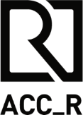 국립아시아문화전당 ACC_R Theater는 공연예술 분야의 실험적, 참신한 작품을 발굴하고, 공연 작품의 실연 전 창작 단계를 체계적으로 지원하는 플랫폼입니다. 공연예술 분야 창작자들이 작품 제작을 위한 리서치, 창작 및 개발, 멘토링, 쇼케이스 등을 지원하며 완성되지 않은 공연의 실험을 위한 인프라를 제공합니다.  2020년 ACC_R Theater의 주요 주제는 생명사랑(Biophilia), 아시아의 평화(Peace), 인권(Human rights)에 관한 담론을 다루며 무대화를 위한 잠재력을 갖춘 작품은 향후 2021년도 ACC 예술극장의 레퍼토리로 제작 지원될 예정입니다. 아시아의 동시대적 담론을 다루는 실험적이며 참신한 아이디어를 가진 공연예술 분야 창작자들의 많은 관심 및 지원 바랍니다. ▪ 프로그램 개요프로그램명 : ACC_R Theater 프로그램 주제 : 생명사랑(Biophilia), 평화(Peace), 인권(Human rights 및 자유 주제 프로그램 내용선정된 작품에 대한 쇼케이스 제작지원비 제공결과물 발표를 위한 극장 공간, 연습실 지원 기획, 제작 과정 지원 (기획/제작 코디네이팅, 작품 개발과정의 멘토링, 워크샵 지원) 홍보마케팅 지원 무대기술 지원 (사전 협의를 통한 무대, 조명, 음향 부분 인력 및 장비 지원) 네트워킹 및 문화프로그램 진행 10월 결과 쇼케이스 및 아티스트 토크 프로그램 일정 모집공고 및 접수 : 2020년 2월 10일(월)~ 2020년 3월 10(화)최종 선발 : 2020년 3월 25일(수)오리엔테이션 : 4월 중 입주 및 기간 : 8월 – 10월 결과물 쇼케이스 : 2020년 10월 예정  * 레지던시 기간 및 결과물 발표 일정은 아티스트 일정에 따라 변경될 수 있음 장소 : 국립아시아문화전당 ▪ 공모 개요 공모대상생명사랑(Biophilia), 평화 및 인권(Peace and Human Rights 관련 주제를 다루고자 하는 공연예술 창작자아시아의 동시대적 담론을 다루는 작업을 진행하고자 하는 공연예술 창작자 장르 : 연극, 무용, 융복합 등 다양한 분야의 극예술  공모인원 : O인(팀), 개인 및 팀 지원 가능 공모 및 심사 일정모집기간 : 2020년 2월 10일(월)~3월 10일(화)접수기간 : 2020년 2월 10일(월)~3월 10일(화)1차 서류심사: 2020년 3월 11일(수)~13일(금)1차 서류합격자 발표: 2020년 3월 16일(월), 예정2차 인터뷰심사 : 2020년 3월 18일(수)~20일(금), 예정최종 선정자 발표: 2019년 3월 25일(수), 예정 ▪ 지원사항 및 의무사항지원사항연습공간 : 예술극장 내 아뜰리에 연습실 제공 (공동공간으로 협의 필수) ※ 국립아시아문화전당 홈페이지 아뜰리에 (https://new.acc.go.kr/info/contents.do?PID=05030301) 링크 자료 참고숙소 : 아시아 창작스튜디오 제공교통 : 왕복항공권(해외 입주자에 한해 거주지 기준 제공) 1회 및 국내 교통 왕복 1회 제공창작활동비: 월 800,000원 / 참여자별 개별지급프로젝트비: 작품 당 최대 10,000,000원, 프로젝트 제안내용 및 평가에 따라 조정 가능 ※ 프로젝트비는 기본창작활동경비를 제외한 장비구입(일부 렌탈비), 재료비 등 작품 창작및 쇼케이스에 필요한 비용 일체를 포함한 금액임 의무사항프로젝트 결과물 : 2020 ACC_R Theater 쇼케이스 ※ 결과물 형식 제한 없음. 공연, 워크샵, 리서치 자료집 등 자유 형식프로젝트 결과보고서 제출아티스트 토크 및 인터뷰 등상해 또는 여행자보험 가입▪ 제출서류 지원서(프로젝트 제안서 포함) 1부 (붙임양식)이력서/ CV 1부포트폴리오 1부 (문서, PPT, 영상, URL 등 형식 제한 없음) ※ 해외지원자는 여권사본 제출▪ 접수방법 접수마감: 2020년 3월 10일(화), 당일 18시 접수마감(한국시간 기준)접수방법: www.acc.go.kr 에서 온라인 접수 신청※ 온라인 접수만 가능/ 우편, 방문신청 불가 ▪ 유의사항 제출 서류의 내용 중 의도적인 미 기입 사항이나 허위사실이 있는 경우, 선발 취소 등 불이익이 발생할 수 있습니다.타 기관의 중복 지원을 받은 프로젝트의 경우 지원이 불가합니다. 추후에라도 중복 지원 여부 확인 시, 선정이 취소될 수 있습니다. 창작물의 지적재산권과 저작권은 창작자가 소유하며 본 기관은 비독점적 이용권을 가집니다. 타인의 지적재산권과 충돌하는 문제가 발생할 경우 참여자가 일체 책임을 집니다. ※ 타인의 아이디어 도용 또는 지적재산권을 침해한 경우 선정 취소선정된 분야별 전문가는 별도의 약정체결을 통해 프로그램 운영 제반 사항을 준수하여야 합니다. ▪ 문의사항 ACC_R Theater 공모 접수 관련 문의 [아시아문화원 공연기획팀] Email: performance@aci-k.kr, Tel: 062-601-4611, 4612++++ ACC_R Theater 2020 APPLICATION FORM▪ 제출서류 체크리스트 Required Documents- 지원신청서(작품 제안서 포함) Application form(including project proposal)  (1 copy): 문화원 양식 기준으로 작성 You should follow the ACC form - 이력서/CV 1부 CV (1 copy): 자유양식 - 포트폴리오 각 1부 Portfolio (1 copy) : PDF로 제출 (작업에 대한 간단한 소개와 이미지 캡션 포함/동영상의 경우 Youtube, Vimeo 링크로 변환하여 링크 제출) Should be submitted in PDF format. (Including a brief description of the work and an image caption / for videos, please include the Youtube or Vimeo link for the video in the pdf file)* 해외 참여자는 여권사본 추가 제출 / 인터넷 신청서 상 업로드  Non-Korean applicants should submit a copy of his/her passport by uploading it along with the application form* 모든 제출서류는 한국어나 영문으로 작성하시기 바랍니다. All documents should be prepared in Korean or English. * 첨부파일명 예시: 1. 지원신청서_이름 2. 이력서_이름. 3. 포트폴리오_이름File name sample: 1. Application Form_Team NAME 2. CV_NAME / 3. Portfolio__NAME▪ 지원신청서 작성방법 How to Fill Out the Application Form- 아래의 지원신청서 양식의 모든 빈칸을 작성하십시오. Fill out all the boxes in the following application form. .- 아래의 지원신청서 양식의 맨 마지막 페이지를 출력하여 서명하고 서명된 페이지를 스캔하여 제출하십시오. 이를 통해 제출된 모든 정보와 서류가 사실임을 증명하십시오. Print out and sign the last page of the application form, scan the signed page, and submit the scan file of the page. By signing and submitting the page, you certify that all submissions are true and accurate.- 신청하는 기간과 겹치는 시기에 타 기관의 지원을 받거나 협약 관계에 있는 경우는 간략한 내역을 반드시 추가 정보 칸에 기재하십시오.If you are receiving any support from another institution or under any arrangement with another institution, such as a development plan, and the period of such support or arrangement overlaps with the proposed project, please provide a brief description of the support or arrangement in the Additional Information box.지원자 스테이트먼트 Artist Statement *프로젝트 제안서 Project Proposal *예산계획 Budget Plan *제작지원비 항목은 기본활동경비를 포함한, 장비구입비(렌탈비), 협력자 인건비, 재료비 등 프로덕션에 필요한 경비 모든 경비 Items includes fee for collaborators or assistants, materials, equipment(rent), generated for the production of project 프로젝트 예상 결과물 Expected Project Outcome *ACC 예술극장 장비 필수 사용목록 Equipment List from ACC Theater (if any) ACC 예술극장 장비 중 쇼케이스 추진을 위한 장비 필요 시, 목록 작성, 검토 후 사용가능여부 추후 협의  If your project needs to use the equipment of ACC Theater for showcase, please fill the equipment list.The equipment list will be reviewed internally and the use of equipment will determined while residency*장비리스트 : https://new.acc.go.kr/info/contents.do?PID=05030301 참고 스케치 및 참고 이미지/자료 Sketches or Reference Image위 지원 신청서에 기술된 정보와 제출 서류가 정확하고 사실임을 확인합니다. I certify that the information provided in the Application Form and the other submissions are true and accurate.___________, 2020성명 Name: ______________________________ 서명 Signature: ______________________________개인정보수집·이용·제공 동의서‘2020년도 ACC_R 레지던시’ 선정과 관련하여 아시아문화원이 본인의 개인정보를 수집ㆍ이용 하거나 제3자에게 제공하고자 하는 경우에는 「개인정보보호법」에 따라 본인의 동의를 얻어야 합니다. 이에 본인은 아시아문화원이 아래의 내용과 같이 본인의 개인 정보를 수집ㆍ이용 또는 제 3자에게 제공하는 것에 동의합니다. □ 목적ㅇ ACC_R 레지던시 선정 절차의 집행 및 관리, 경력·자격 등 확인(조회 및 검증), 선정 여부의 결정, 민원처리, 분쟁해결, 법령상 의무이행 □ 수집항목ㅇ 필수적 정보- 개인식별정보: 성명, 생년월일 등 고유식별정보, 국적, 주소 및 거주지, 이메일 주소, 전화번호, 핸드폰 번호, 계좌번호 등 - 학력사항(학교명, 전공, 재학기간), 외국어사항(외국어 성적 관련 정보), 자격사항(보유 자격증 관련 정보), 수상경력(대회명, 대회주체, 수상내용, 수상일 등 관련 정보), 보훈·장애 관련 정보, 병역사항, 리더십 및 사회봉사 활동 관련 정보, 해외체류 및 교환학생 관련 정보, 경력사항, 자기소개관련정보, 기타 선발을 위해 본인이 작성한 관련 정보 등□ 보유이용기간ㅇ 위 개인정보는 수집․이용에 관한 동의일로부터 36개월 동안 위 이용 목적을 위하여 보유·이용됩니다. 단, 위 기간 경과 또는 지원자가 선정을 거절한 경우에는 민원처리, 분쟁 해결, 법령상 의무이행을 위하여 필요한 범위 내에서만 보유·이용됩니다.□ 동의를 거부할 권리 및 동의를 거부할 경우의 이익ㅇ 위  개인정보 중  필수적  개인정보의  수집․이용에  관한 동의는 ACC_R 레지던시 선정을 위하여 필수적 이므로, 위 사항에 동의 하셔야만 접수 진행이 가능합니다. 위 개인정보 중 선택적 정보의 수집․이용에 관한 동의는 거부하실 수 있으며, 다만 동의하지 않으시는 경우 심사 시 불이익을 받으실 수 있습니다. □ 수집ㆍ이용 동의 여부ㅇ 아시아문화원이 위와 같이 본인의 개인정보를 수집․이용 하는 것에 동의합니다.필수적 정보(동의함 □ 동의하지 않음 □)□ 고유식별 정보 동의여부ㅇ 아시아문화원이 위 목적으로 다음과 같은 본인의 고유식별정보(생년월일)를 수집․이용 하는 것에 동의합니다.(동의함 □ 동의하지 않음 □) 2020.  00.  00작성자          (서명 또는 인)아시아문화원장 귀하지원자 정보 Applicant Information * * 필수 항목 * 표기    *팀으로 지원하는 경우 대표자 작성 지원자 정보 Applicant Information * * 필수 항목 * 표기    *팀으로 지원하는 경우 대표자 작성 지원자 정보 Applicant Information * * 필수 항목 * 표기    *팀으로 지원하는 경우 대표자 작성 지원자 정보 Applicant Information * * 필수 항목 * 표기    *팀으로 지원하는 경우 대표자 작성 구분 ACC_R Theater ACC_R Theater ACC_R Theater 성명(한글)Name (Korean)성명(영문)Name (English)성별 Sex생년월일Date of Birth국적(출생)Country of Birth국적(거주)Country of Residence주소Address전화Telephone No.핸드폰Mobile이메일 E-mail홈페이지 Website지원자 BioArtist Biography국문 300자(공백제외), 이력서(CV) 별도 첨부, 팀일 경우, 팀원 전원의 약력 작성Artist Bio text within 100words, Please attach your CV separately. If you apply as a team, please fill the each team member’s bio.  국문 300자(공백제외), 이력서(CV) 별도 첨부, 팀일 경우, 팀원 전원의 약력 작성Artist Bio text within 100words, Please attach your CV separately. If you apply as a team, please fill the each team member’s bio.  국문 300자(공백제외), 이력서(CV) 별도 첨부, 팀일 경우, 팀원 전원의 약력 작성Artist Bio text within 100words, Please attach your CV separately. If you apply as a team, please fill the each team member’s bio.  국문 최소 600자 최대 1500자 (공백제외)Please fill in at least 200 words and at most 500 words. 프로젝트명Project Title구분 Type□연극  □무용 □음악 □전통 □융복합  □기타 (                     ) □연극  □무용 □음악 □전통 □융복합  □기타 (                     ) □연극  □무용 □음악 □전통 □융복합  □기타 (                     ) 작업 컨셉 및 작업 계획Project Concept &Production Plan 프로젝트 컨셉, 기획의도, 목적, 방법론 등 기술 등 국문 최대 1500자 (공백제외) Please describe the concept, purpose, medium, production plan of project (work) max. 500 words  프로젝트 컨셉, 기획의도, 목적, 방법론 등 기술 등 국문 최대 1500자 (공백제외) Please describe the concept, purpose, medium, production plan of project (work) max. 500 words  프로젝트 컨셉, 기획의도, 목적, 방법론 등 기술 등 국문 최대 1500자 (공백제외) Please describe the concept, purpose, medium, production plan of project (work) max. 500 words  작업 세부 계획Project Implementation Plan 날짜(Date)진행상황 (Process)진행상황 (Process)작업 세부 계획Project Implementation Plan 2020.05.(ex) Pre-development, research (ex) Pre-development, research 작업 세부 계획Project Implementation Plan 작업 세부 계획Project Implementation Plan 작업 세부 계획Project Implementation Plan 작업 세부 계획Project Implementation Plan 작업 세부 계획Project Implementation Plan 2020.10.결과물 발표( Showcase)결과물 발표( Showcase)프로젝트 참여자Project Collaborators(if any)성명(Name)성명(Name)역할(Role)프로젝트 참여자Project Collaborators(if any)프로젝트 참여자Project Collaborators(if any)프로젝트 참여자Project Collaborators(if any)제작비Production Budget항목(Item)산출근거(Description)금액(KRW)제작비Production Budget제작비Production Budget제작비Production Budget제작비Production Budget제작비Production Budget제작비Production Budget제작비Production Budget총 합계 (Total Budget)총 합계 (Total Budget)총 합계 (Total Budget)쇼케이스 할 수 있는 프로젝트 예상 결과물(ex: 지역 참여 워크샵, 공연 쇼케이스, 대본 등) 작성, 국문 최대 1000자(공백제외)  Please describe the expected project outcome for showcase (ex. Min size of space, Installation plan, and public program) max 300words  품명(Items)규격(Specification)수량 (quantity)관련 스케치, 이미지, 동영상 링크 등 첨부 자료 Please attach sketches, images, video and any related materials for project 